D E C I S I O NOF XI ASSEMBLY OF THE INTERNATIONAL CONGRESSINDUSTRIALISTS AND ENTREPRENEURS___________________________________________________________________________________________________________________________________________________________________________________________№ АС - ХI/3                                                                                 15 September 2017About the Conception of developmentof the International Congress ofIndustrialists and Entrepreneurs, further development of business cooperation,states, represented in ICIE,strengthen the interaction of the Congress with international,regional and partner organizations      	Listened and discussed report of ICIE Acting President A. Y. Chaika «About the renewed Conception of development of the International Congress of Industrialists and Entrepreneurs, further development of business cooperation,states, represented in ICIE, strengthen the interaction of the Congress with international, regional and partner organizations» the Assembly notes, that recent work of the Congress has significantly intensified.     A number of practical steps have been taken to expand the activities of the ICIE, to achieve the effectiveness of the results of the events, forums, business meetings, negotiations, and practice of cooperation with other international organizations.     Meetings and exchanges of opinions with leaders and representatives of business circles of Russia, Kyrgyzstan, Belarus, Lithuania, Latvia, Estonia, Greece, Germany were held. A number of large industrial structures and financial organizations became members of the Congress.     The ICIE Office in Asian-Pacific region with the center in Vladivostok is establishing. Documents on cooperation with business unions of Germany, Greece and South Korea have been signed, issues of cooperation with a number of subjects of the Russian Federation are being worked out, interaction on a contractual basis with authoritative scientific centers is being carried out.     The programs "ICIE-Europe", "ICIE-Asia", "ICIE-Middle East" are being developed.     Perspective idea of organizing on a permanent basis the Eurasian Economic Forum "Industrial, financial, scientific and technical cooperation in the space of Greater Eurasia. From regional to global" under the ICIE brand.      The Assembly states that the relevance and prospects of the ICIE is obvious and indisputable. At the same time, considerable efforts are needed to remain a useful and necessary structure in the context of contemporary international economic and political life. In this regard, the Assembly supports the decision of the ICIE Council on the development of a "Conception of development for the forthcoming long-term period", where it is necessary to formulate and essentially update the directions and forms of the Congress activities for the future.      The Assembly also considers it is expedient to study the issue of a possible revision of the ICIE Charter, guided by both the idea of its stability and the maximum compliance with modern requirements.            The ICIE Assembly decided:To take into consideration the report of A.Y. Chaika «About the renewed Conception of development of the International Congress of Industrialists and Entrepreneurs, further development of business cooperation,states, represented in ICIE, strengthen the interaction of the Congress with international, regional and partner organizations».To approve the work carried out by the ICIE leadership on the analysis of activity, the expansion of the membership and legal framework, the intensification of contacts with national and regional business alliances, and the improvement of the material and technical base and financial support for the headquarters and the ICIE staff.Agree with the presented considerations on the further development of the Congress and take into account in the project " ICIE Conception of development for the forthcoming long-term period" the entire set of factors, both external and internal, which is faced not only by the ICIE but also by the entire world business, coordinating them as much as possible with the goals accepted by world leaders in September 2015 at the United Nations jubilee summit, and set out in the Agenda for Sustainable Development until 2030. In addition, when preparing the document, we must build on the experience gained by Congress in promoting innovative projects, participation in the formation of transport corridors, creation of technology parks, engineering facilities, agro-industrial complex and other industries, resource saving and ecology. To reflect the possibilities of the Congress to initiate the development and promotion of model legislative acts. Particular attention, as the most important area of ​​the ICIE, is to give perspectives to interaction with international and intergovernmental organizations. To pay attention to the need for additional efforts to highlight the activities and opportunities of the Congress and interaction with the media presented in the ICIE countries.Take practical measures to implement proposals on the organization in Greece on a permanent basis of the Eurasian Economic Forum "Industrial, financial, scientific and technical cooperation in the space of Greater Eurasia. From regional to global" under the ICIE brand.To A. Y. Chaika, in accordance with the decision of the Assembly on the report of the ICIE Council , to organize together with the leaders of national unions and structural units of the Congress work on the preparation of the project "Strategies for the ICIE development for the forthcoming long-term period" and collective discussion at the leadership level and asset. Introduce the prepared draft for consideration of the next meeting of the ICIE Council and the forthcoming Assembly of the Congress with the possible holding of it in 2018.To support the proposal on reforming the governance structure and activities of the Congress, guided by the principles of the actual working member and partner organizations. Prepare proposals for consideration by the Presidium of the Council on the reorganization of existing committees, structural and functional entities of the ICIE, turning them into a real tool for implementing the provisions and sections of the new Strategy, selecting and implementing specific projects and programs. To revise also the functional duties of vice-presidents, the staff of the Congress, subordinating them to maximum efficiency and effectiveness.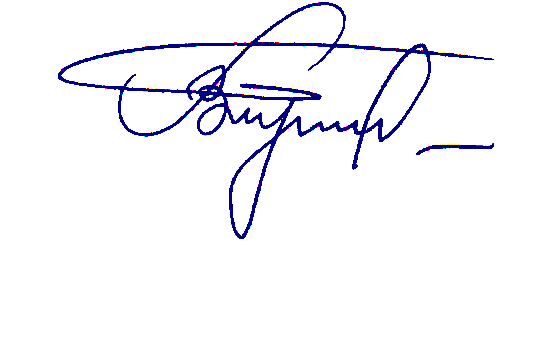 Presiding officer inthe Assembly                                        				V.K. Gloukhikh				                                                                                               